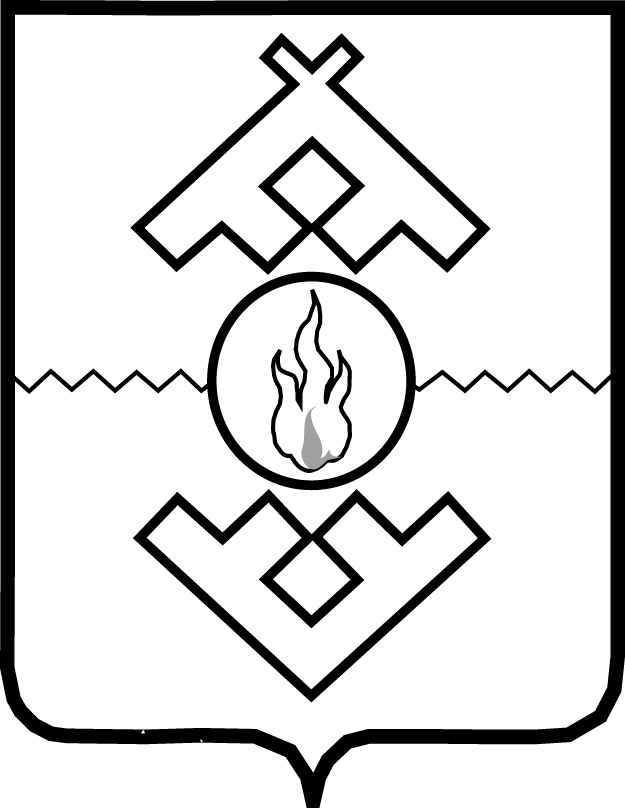 Администрация Ненецкого автономного округаПОСТАНОВЛЕНИЕот __ февраля 2015 г. № ___-пг. Нарьян-МарО внесении измененийв государственную программуНенецкого автономного округа«Реализация региональной политикиНенецкого автономного округав сфере международных, межрегиональныхи межнациональных отношений,развития гражданского общества и информации»В соответствии со статьей 179 Бюджетного кодекса Российской Федерации, постановлением Администрации Ненецкого автономного округа от 23.07.2014 № 267-п «Об утверждении Порядка разработки, реализации и оценки эффективности государственных программ Ненецкого автономного округа» Администрация Ненецкого автономного округа ПОСТАНОВЛЯЕТ:Утвердить изменения в государственную программу Ненецкого автономного округа «Реализация региональной политики Ненецкого автономного округа в сфере международных, межрегиональных и межнациональных отношений, развития гражданского общества и информации», утвержденную постановлением Администрации Ненецкого автономного округа от 15.10.2014 № 390-п (с изменениями, внесенными постановлением Администрации Ненецкого автономного округа от 30.12.2014 № 537-п), согласно Приложению к настоящему постановлению.Настоящее постановление вступает в силу со дня его официального опубликования.ГубернаторНенецкого автономного округа                                                           И.В. КошинПриложениек постановлению АдминистрацииНенецкого автономного округаот __.02.2015 № ___-п«О внесении изменений в государственную программу Ненецкого автономного округа «Реализация региональной политики Ненецкого автономного округа в сфере международных, межрегиональных и межнациональных отношений, развития гражданского общества и информации»Измененияв государственную программуНенецкого автономного округа«Реализация региональной политикиНенецкого автономного округав сфере международных, межрегиональныхи межнациональных отношений,развития гражданского общества и информации»1. В паспорте государственной программы Ненецкого автономного округа «Реализация региональной политики Ненецкого автономного округа в сфере международных, межрегиональных и межнациональных отношений, развития гражданского общества и информации» (далее - Программа):1) строку «Соисполнители государственной программы» изложить в следующей редакции:«»;2) строку «Участники государственной программы» изложить в следующей редакции:«»;3) строку «Объемы бюджетных ассигнований государственной программы (в разбивке по источникам финансирования)» изложить в следующей редакции:«».2. В разделе IX Программы строку «Объем бюджетных ассигнований подпрограммы (в разбивке по источникам финансирования)» изложить в следующей редакции:«».3. В разделе X Программы:1) строку «Соисполнители государственной программы» изложить в следующей редакции:«»;2) строку «Участники» изложить в следующей редакции:«»;3) строку «Объем бюджетных ассигнований подпрограммы (в разбивке по источникам финансирования)» изложить в следующей редакции:«».4. В разделе XII Программы строку «Объем бюджетных ассигнований подпрограммы (в разбивке по источникам финансирования)» изложить в следующей редакции:«».5. В приложении 1 к Программе раздел «Отдельные мероприятия» изложить в следующей редакции:«».6. Приложение 2 к Программе изложить в следующей редакции:«Приложение 2к государственной программе Ненецкого автономного округа«Реализация региональной политики Ненецкого автономного округа в сфере международных, межрегиональных и межнациональных отношений, развития гражданского общества и информации», утвержденной постановлением Администрации Ненецкого автономного округа от 15.10.2014 № 390-пПеречень мероприятий государственной программы Ненецкого автономного округа«Реализация региональной политики Ненецкого автономного округа в сфере международных, межрегиональных и межнациональных отношений, развития гражданского общества и информации»».________Соисполнители государственной программыДепартамент финансов, экономики и имущества Ненецкого автономного округаУчастники государственной программы Департамент здравоохранения, труда и социальной защиты населения Ненецкого автономного округа;ГБУ НАО «Ненецкая телерадиовещательная компания»;ГБУ НАО «Редакция общественно-политической газеты Ненецкого автономного округа «Няръяна вындер» («Красный тундровик»)».Объемы бюджетныхассигнований государственной программы (в разбивке по источникам финансирования)Общий объем финансирования государственной программы: 750 153,9 тыс. руб., в том числе:окружной бюджет – 750 153,9 тыс. руб.,в том числе по годам:2015 г. – 246 711,5 тыс. руб.;2016 г. – 251 675,2 тыс. руб.;2017 г. – 251 767,2 тыс. руб. Объем бюджетных ассигнований подпрограммы(в разбивке по источникам финансирования)Общий объем финансирования – 7 162,6 тыс. рублей. За счет средств окружного бюджета – 7 162,6 тыс. рублей, в том числе по годам:2015 г. – 2 926,6 тыс. рублей;2016 г. – 2 348,0 тыс. рублей;2017 г. – 1 888,0 тыс. рублей.Ответственный исполнитель программыДепартамент региональной политики Ненецкого автономного округаУчастники государственной программы Департамент здравоохранения, труда и социальной защиты населения Ненецкого автономного округа;ГБУ НАО «Ненецкая телерадиовещательная компания»;ГБУ НАО «Редакция общественно-политической газеты Ненецкого автономного округа «Няръяна вындер» («Красный тундровик»)».Объем бюджетных ассигнований подпрограммы (в разбивке по источникам финансирования)Общий объем финансирования – 679 483,3 тыс. руб. За счет средств окружного бюджета 679 483,3 тыс. руб., в том числе по годам:2015 – 223 965,9 тыс. руб.;2016 – 227 564,7 тыс. руб.;2017 – 227 952,7 тыс. руб.Объем бюджетных ассигнований подпрограммы (в разбивке по источникам финансирования)Общий объем финансирования – 10 641,0 тыс. руб. За счет средств окружного бюджета 10 641,0 тыс. руб., в том числе по годам:2015 – 2 705,0 тыс. руб.;2016 – 3 899,0 тыс. руб.;2017 – 4 037,0 тыс. руб.1.Отдельные мероприятияОтдельные мероприятияОтдельные мероприятияОтдельные мероприятияОтдельные мероприятияОтдельные мероприятияОтдельные мероприятияОтдельные мероприятия1.1.Обеспечение Общественной палаты Ненецкого автономного округа транспортными, коммунальными услугами, услугами связи, оборудованием, программным обеспечением и канцелярскими принадлежностямиОбеспечение Общественной палаты Ненецкого автономного округа транспортными, коммунальными услугами, услугами связи, оборудованием, программным обеспечением и канцелярскими принадлежностямиОбеспечение Общественной палаты Ненецкого автономного округа транспортными, коммунальными услугами, услугами связи, оборудованием, программным обеспечением и канцелярскими принадлежностямиОбеспечение Общественной палаты Ненецкого автономного округа транспортными, коммунальными услугами, услугами связи, оборудованием, программным обеспечением и канцелярскими принадлежностямиОбеспечение Общественной палаты Ненецкого автономного округа транспортными, коммунальными услугами, услугами связи, оборудованием, программным обеспечением и канцелярскими принадлежностямиОбеспечение Общественной палаты Ненецкого автономного округа транспортными, коммунальными услугами, услугами связи, оборудованием, программным обеспечением и канцелярскими принадлежностямиОбеспечение Общественной палаты Ненецкого автономного округа транспортными, коммунальными услугами, услугами связи, оборудованием, программным обеспечением и канцелярскими принадлежностямиОбеспечение Общественной палаты Ненецкого автономного округа транспортными, коммунальными услугами, услугами связи, оборудованием, программным обеспечением и канцелярскими принадлежностямиУровень обеспеченности Общественной палаты Ненецкого автономного округа транспортными, коммунальными услугами, услугами связи, оборудованием, программным обеспечением и канцелярскими принадлежностями%62,895не менее 80не менее 80не менее 80№ п/пНаименование подпрограммы, мероприятияНаименование ответственного исполнителя, соисполнителя, участникаИсточник финансиро-ванияСрокначала реали-зации мероп-риятияСрок оконча-ния реали-зации мероп-риятияОбъем финансирования, тыс. руб.Объем финансирования, тыс. руб.Объем финансирования, тыс. руб.Объем финансирования, тыс. руб.Ожидаемый результат реализации мероприятия№ п/пНаименование подпрограммы, мероприятияНаименование ответственного исполнителя, соисполнителя, участникаИсточник финансиро-ванияСрокначала реали-зации мероп-риятияСрок оконча-ния реали-зации мероп-риятияВсего201520162017Ожидаемый результат реализации мероприятия12345678910111.Отдельные мероприятияДепартамент региональной политики Ненецкого автономного округаВсего201520172 601,0866,0867,5867,51.Отдельные мероприятияДепартамент региональной политики Ненецкого автономного округаФедеральный бюджет----1.Отдельные мероприятияДепартамент региональной политики Ненецкого автономного округаОкружной бюджет2 601,0866,0867,5867,51.Отдельные мероприятияДепартамент региональной политики Ненецкого автономного округаМуниципальный бюджет----1.Отдельные мероприятияДепартамент региональной политики Ненецкого автономного округаИные источники----1.1.Обеспечение Общественной палаты Ненецкого автономного округа транспортными, коммуналь-ными услугами, услугами связи, оборудованием, программным обеспечением и канцелярскими принадлежнос-тямиДепартамент региональной политики Ненецкого автономного округаВсего201520172 601,0866,0867,5867,5Уровень обеспеченности Общественной палаты Ненецкого автономного округа транспортными, коммунальны-ми услугами, услугами связи, оборудованием, программным обеспечением и канцелярскими принадлеж-ностями, %:2015 г. – не менее 80;2016 г. – не менее 80;2017 г. – не менее 80.1.1.Обеспечение Общественной палаты Ненецкого автономного округа транспортными, коммуналь-ными услугами, услугами связи, оборудованием, программным обеспечением и канцелярскими принадлежнос-тямиДепартамент региональной политики Ненецкого автономного округаФедеральный бюджет----Уровень обеспеченности Общественной палаты Ненецкого автономного округа транспортными, коммунальны-ми услугами, услугами связи, оборудованием, программным обеспечением и канцелярскими принадлеж-ностями, %:2015 г. – не менее 80;2016 г. – не менее 80;2017 г. – не менее 80.1.1.Обеспечение Общественной палаты Ненецкого автономного округа транспортными, коммуналь-ными услугами, услугами связи, оборудованием, программным обеспечением и канцелярскими принадлежнос-тямиДепартамент региональной политики Ненецкого автономного округаОкружной бюджет2 601,0866,0867,5867,5Уровень обеспеченности Общественной палаты Ненецкого автономного округа транспортными, коммунальны-ми услугами, услугами связи, оборудованием, программным обеспечением и канцелярскими принадлеж-ностями, %:2015 г. – не менее 80;2016 г. – не менее 80;2017 г. – не менее 80.1.1.Обеспечение Общественной палаты Ненецкого автономного округа транспортными, коммуналь-ными услугами, услугами связи, оборудованием, программным обеспечением и канцелярскими принадлежнос-тямиДепартамент региональной политики Ненецкого автономного округаМуниципальный бюджет----Уровень обеспеченности Общественной палаты Ненецкого автономного округа транспортными, коммунальны-ми услугами, услугами связи, оборудованием, программным обеспечением и канцелярскими принадлеж-ностями, %:2015 г. – не менее 80;2016 г. – не менее 80;2017 г. – не менее 80.1.1.Обеспечение Общественной палаты Ненецкого автономного округа транспортными, коммуналь-ными услугами, услугами связи, оборудованием, программным обеспечением и канцелярскими принадлежнос-тямиДепартамент региональной политики Ненецкого автономного округаИные источники----Уровень обеспеченности Общественной палаты Ненецкого автономного округа транспортными, коммунальны-ми услугами, услугами связи, оборудованием, программным обеспечением и канцелярскими принадлеж-ностями, %:2015 г. – не менее 80;2016 г. – не менее 80;2017 г. – не менее 80.2.                                                                                                                                                                                                                                                                                                                                                                                                                                                                                                                                                                                                                                                                                                                                                                                                                                                                                                                                                                                                                                                                                                                                                                            Подпрограмма 1«Укрепление единства российской нации и этнокультурное развитие народов России в Ненецком автономном округе»Всего4 517,01 423,01 547,01 547,02.                                                                                                                                                                                                                                                                                                                                                                                                                                                                                                                                                                                                                                                                                                                                                                                                                                                                                                                                                                                                                                                                                                                                                                            Подпрограмма 1«Укрепление единства российской нации и этнокультурное развитие народов России в Ненецком автономном округе»Федеральный бюджет----2.                                                                                                                                                                                                                                                                                                                                                                                                                                                                                                                                                                                                                                                                                                                                                                                                                                                                                                                                                                                                                                                                                                                                                                            Подпрограмма 1«Укрепление единства российской нации и этнокультурное развитие народов России в Ненецком автономном округе»Окружной бюджет4 517,01 423,01 547,01 547,02.                                                                                                                                                                                                                                                                                                                                                                                                                                                                                                                                                                                                                                                                                                                                                                                                                                                                                                                                                                                                                                                                                                                                                                            Подпрограмма 1«Укрепление единства российской нации и этнокультурное развитие народов России в Ненецком автономном округе»Муниципальный бюджет----2.                                                                                                                                                                                                                                                                                                                                                                                                                                                                                                                                                                                                                                                                                                                                                                                                                                                                                                                                                                                                                                                                                                                                                                            Подпрограмма 1«Укрепление единства российской нации и этнокультурное развитие народов России в Ненецком автономном округе»Иные источники----2.1.Организация и проведение семинаров и консультацион-ных мероприятий по вопросам снятия межэтнической напряженности, этноконфликто-генности, искоренению проявлений экстремизма, национальной розниДепартамент региональной политики Ненецкого автономного округа;Участники:- органы местного самоуправления Ненецкого автономного округаВсего20152017244,084,887,671,6Мероприятие направлено на повышение уровня квалификации сотрудников организаций, работающих в сфере межнацио-нальных и межконфес-сиональных отношений 2.1.Организация и проведение семинаров и консультацион-ных мероприятий по вопросам снятия межэтнической напряженности, этноконфликто-генности, искоренению проявлений экстремизма, национальной розниДепартамент региональной политики Ненецкого автономного округа;Участники:- органы местного самоуправления Ненецкого автономного округаФедеральный бюджет----Мероприятие направлено на повышение уровня квалификации сотрудников организаций, работающих в сфере межнацио-нальных и межконфес-сиональных отношений 2.1.Организация и проведение семинаров и консультацион-ных мероприятий по вопросам снятия межэтнической напряженности, этноконфликто-генности, искоренению проявлений экстремизма, национальной розниДепартамент региональной политики Ненецкого автономного округа;Участники:- органы местного самоуправления Ненецкого автономного округаОкружной бюджет244,084,887,671,6Мероприятие направлено на повышение уровня квалификации сотрудников организаций, работающих в сфере межнацио-нальных и межконфес-сиональных отношений 2.1.Организация и проведение семинаров и консультацион-ных мероприятий по вопросам снятия межэтнической напряженности, этноконфликто-генности, искоренению проявлений экстремизма, национальной розниДепартамент региональной политики Ненецкого автономного округа;Участники:- органы местного самоуправления Ненецкого автономного округаМуниципальный бюджет----Мероприятие направлено на повышение уровня квалификации сотрудников организаций, работающих в сфере межнацио-нальных и межконфес-сиональных отношений 2.1.Организация и проведение семинаров и консультацион-ных мероприятий по вопросам снятия межэтнической напряженности, этноконфликто-генности, искоренению проявлений экстремизма, национальной розниДепартамент региональной политики Ненецкого автономного округа;Участники:- органы местного самоуправления Ненецкого автономного округаИные источники----Мероприятие направлено на повышение уровня квалификации сотрудников организаций, работающих в сфере межнацио-нальных и межконфес-сиональных отношений 2.2.Предоставление на конкурсной основе субсидий (грантов) социально ориентирован-ным организациям Ненецкого автономного округа, реализующим проекты в сфере развития межнациональ-ных отношений и социально ориентирован-ным организациям, представляющим интересы коренных малочисленных народов СевераДепартамент региональной политики Ненецкого автономного округаВсего201520172 700,0900,0900,0900,0Мероприятие включено в Программу во исполнение Приказа Министерства регионального развития Российской Федерации от 11.10.2013       № 440 «Об утверждении методических рекомендаций по разработке региональной программы по укреплению единства российской нации и этнокультурно-му развитию народов России»2.2.Предоставление на конкурсной основе субсидий (грантов) социально ориентирован-ным организациям Ненецкого автономного округа, реализующим проекты в сфере развития межнациональ-ных отношений и социально ориентирован-ным организациям, представляющим интересы коренных малочисленных народов СевераДепартамент региональной политики Ненецкого автономного округаФедеральный бюджет----Мероприятие включено в Программу во исполнение Приказа Министерства регионального развития Российской Федерации от 11.10.2013       № 440 «Об утверждении методических рекомендаций по разработке региональной программы по укреплению единства российской нации и этнокультурно-му развитию народов России»2.2.Предоставление на конкурсной основе субсидий (грантов) социально ориентирован-ным организациям Ненецкого автономного округа, реализующим проекты в сфере развития межнациональ-ных отношений и социально ориентирован-ным организациям, представляющим интересы коренных малочисленных народов СевераДепартамент региональной политики Ненецкого автономного округаОкружной бюджет2 700,0900,0900,0900,0Мероприятие включено в Программу во исполнение Приказа Министерства регионального развития Российской Федерации от 11.10.2013       № 440 «Об утверждении методических рекомендаций по разработке региональной программы по укреплению единства российской нации и этнокультурно-му развитию народов России»2.2.Предоставление на конкурсной основе субсидий (грантов) социально ориентирован-ным организациям Ненецкого автономного округа, реализующим проекты в сфере развития межнациональ-ных отношений и социально ориентирован-ным организациям, представляющим интересы коренных малочисленных народов СевераДепартамент региональной политики Ненецкого автономного округаМуниципальный бюджет----Мероприятие включено в Программу во исполнение Приказа Министерства регионального развития Российской Федерации от 11.10.2013       № 440 «Об утверждении методических рекомендаций по разработке региональной программы по укреплению единства российской нации и этнокультурно-му развитию народов России»2.2.Предоставление на конкурсной основе субсидий (грантов) социально ориентирован-ным организациям Ненецкого автономного округа, реализующим проекты в сфере развития межнациональ-ных отношений и социально ориентирован-ным организациям, представляющим интересы коренных малочисленных народов СевераДепартамент региональной политики Ненецкого автономного округаИные источники----Мероприятие включено в Программу во исполнение Приказа Министерства регионального развития Российской Федерации от 11.10.2013       № 440 «Об утверждении методических рекомендаций по разработке региональной программы по укреплению единства российской нации и этнокультурно-му развитию народов России»2.3.Проведение социологичес-кого исследования по изучению общественного мнения по вопросам толерантного (уважительного) поведения населения Ненецкого автономного округаДепартамент региональной политики Ненецкого автономного округаВсего201520171 032,5328,5 344,0360,0Мероприятие включено в Программу во исполнение Приказа Министерства регионального развития Российской Федерации       от 11.10.2013   № 440 «Об утверждении методических рекомендаций по разработке региональной программы по укреплению единства российской нации и этнокультурно-му развитию народов России»2.3.Проведение социологичес-кого исследования по изучению общественного мнения по вопросам толерантного (уважительного) поведения населения Ненецкого автономного округаДепартамент региональной политики Ненецкого автономного округаФедеральный бюджет----Мероприятие включено в Программу во исполнение Приказа Министерства регионального развития Российской Федерации       от 11.10.2013   № 440 «Об утверждении методических рекомендаций по разработке региональной программы по укреплению единства российской нации и этнокультурно-му развитию народов России»2.3.Проведение социологичес-кого исследования по изучению общественного мнения по вопросам толерантного (уважительного) поведения населения Ненецкого автономного округаДепартамент региональной политики Ненецкого автономного округаОкружной бюджет1 032,5328,5 344,0360,0Мероприятие включено в Программу во исполнение Приказа Министерства регионального развития Российской Федерации       от 11.10.2013   № 440 «Об утверждении методических рекомендаций по разработке региональной программы по укреплению единства российской нации и этнокультурно-му развитию народов России»2.3.Проведение социологичес-кого исследования по изучению общественного мнения по вопросам толерантного (уважительного) поведения населения Ненецкого автономного округаДепартамент региональной политики Ненецкого автономного округаМуниципальный бюджет----Мероприятие включено в Программу во исполнение Приказа Министерства регионального развития Российской Федерации       от 11.10.2013   № 440 «Об утверждении методических рекомендаций по разработке региональной программы по укреплению единства российской нации и этнокультурно-му развитию народов России»2.3.Проведение социологичес-кого исследования по изучению общественного мнения по вопросам толерантного (уважительного) поведения населения Ненецкого автономного округаДепартамент региональной политики Ненецкого автономного округаИные источники----Мероприятие включено в Программу во исполнение Приказа Министерства регионального развития Российской Федерации       от 11.10.2013   № 440 «Об утверждении методических рекомендаций по разработке региональной программы по укреплению единства российской нации и этнокультурно-му развитию народов России»2.4.Оказание содействия участию представителей организаций Ненецкого автономного округа, осуществляющих деятельность в сфере межнациональ-ных и межконфес-сиональных отношений, в межрегиональ-ных и международных мероприятиях по вопросам межнациональ-ных и межконфес-сиональных отношений за пределами Ненецкого автономного округаДепартамент региональной политики Ненецкого автономного округаВсего20152017540,5109,7215,4215,4Мероприятие направлено на обеспечение взаимодействия с другими субъектами Российской Федерации в сфере межнациональ-ных и межконфес-сиональных отношений2.4.Оказание содействия участию представителей организаций Ненецкого автономного округа, осуществляющих деятельность в сфере межнациональ-ных и межконфес-сиональных отношений, в межрегиональ-ных и международных мероприятиях по вопросам межнациональ-ных и межконфес-сиональных отношений за пределами Ненецкого автономного округаДепартамент региональной политики Ненецкого автономного округаФедеральный бюджет----Мероприятие направлено на обеспечение взаимодействия с другими субъектами Российской Федерации в сфере межнациональ-ных и межконфес-сиональных отношений2.4.Оказание содействия участию представителей организаций Ненецкого автономного округа, осуществляющих деятельность в сфере межнациональ-ных и межконфес-сиональных отношений, в межрегиональ-ных и международных мероприятиях по вопросам межнациональ-ных и межконфес-сиональных отношений за пределами Ненецкого автономного округаДепартамент региональной политики Ненецкого автономного округаОкружной бюджет540,5109,7215,4215,4Мероприятие направлено на обеспечение взаимодействия с другими субъектами Российской Федерации в сфере межнациональ-ных и межконфес-сиональных отношений2.4.Оказание содействия участию представителей организаций Ненецкого автономного округа, осуществляющих деятельность в сфере межнациональ-ных и межконфес-сиональных отношений, в межрегиональ-ных и международных мероприятиях по вопросам межнациональ-ных и межконфес-сиональных отношений за пределами Ненецкого автономного округаДепартамент региональной политики Ненецкого автономного округаМуниципальный бюджет----Мероприятие направлено на обеспечение взаимодействия с другими субъектами Российской Федерации в сфере межнациональ-ных и межконфес-сиональных отношений2.4.Оказание содействия участию представителей организаций Ненецкого автономного округа, осуществляющих деятельность в сфере межнациональ-ных и межконфес-сиональных отношений, в межрегиональ-ных и международных мероприятиях по вопросам межнациональ-ных и межконфес-сиональных отношений за пределами Ненецкого автономного округаДепартамент региональной политики Ненецкого автономного округаИные источники----Мероприятие направлено на обеспечение взаимодействия с другими субъектами Российской Федерации в сфере межнациональ-ных и межконфес-сиональных отношений3.Подпрограмма 2 «Государствен-ная поддержка социально ориентирован-ных некоммерческих организаций»Всего30 446,09 724,010 348,010 374,03.Подпрограмма 2 «Государствен-ная поддержка социально ориентирован-ных некоммерческих организаций»Федеральный бюджет----3.Подпрограмма 2 «Государствен-ная поддержка социально ориентирован-ных некоммерческих организаций»Окружной бюджет30 446,09 724,010 348,010 374,03.Подпрограмма 2 «Государствен-ная поддержка социально ориентирован-ных некоммерческих организаций»Муниципальный бюджет----3.Подпрограмма 2 «Государствен-ная поддержка социально ориентирован-ных некоммерческих организаций»Иные источники----3.1.Предоставление на конкурсной основе субсидий (грантов) на реализацию социальных проектов СО НКОДепартамент региональной политики Ненецкого автономного округаВсего2015201722 500,07 200,07 700,07 600,0Мероприятие направлено на увеличение числа социальных проектов социально ориентирован-ных НКО, реализуемых в Ненецком автономном округе3.1.Предоставление на конкурсной основе субсидий (грантов) на реализацию социальных проектов СО НКОДепартамент региональной политики Ненецкого автономного округаФедеральный бюджет----Мероприятие направлено на увеличение числа социальных проектов социально ориентирован-ных НКО, реализуемых в Ненецком автономном округе3.1.Предоставление на конкурсной основе субсидий (грантов) на реализацию социальных проектов СО НКОДепартамент региональной политики Ненецкого автономного округаОкружной бюджет22 500,07 200,07 700,07 600,0Мероприятие направлено на увеличение числа социальных проектов социально ориентирован-ных НКО, реализуемых в Ненецком автономном округе3.1.Предоставление на конкурсной основе субсидий (грантов) на реализацию социальных проектов СО НКОДепартамент региональной политики Ненецкого автономного округаМуниципальный бюджет----Мероприятие направлено на увеличение числа социальных проектов социально ориентирован-ных НКО, реализуемых в Ненецком автономном округе3.1.Предоставление на конкурсной основе субсидий (грантов) на реализацию социальных проектов СО НКОДепартамент региональной политики Ненецкого автономного округаИные источники----Мероприятие направлено на увеличение числа социальных проектов социально ориентирован-ных НКО, реализуемых в Ненецком автономном округе3.2.Предоставление на конкурсной основе субсидий СО НКО на организацию деятельностиДепартамент региональной политики Ненецкого автономного округаВсего201520176 300,0 2 000,02 100,02 200,0Мероприятие направлено на совершенство-вание деятельности социально ориентирован-ных НКО, осуществляю-щих социально ориентирован-ную деятельность в Ненецком автономном округе и на повышение уровня квалификации работников и добровольцев НКО3.2.Предоставление на конкурсной основе субсидий СО НКО на организацию деятельностиДепартамент региональной политики Ненецкого автономного округаФедеральный бюджет----Мероприятие направлено на совершенство-вание деятельности социально ориентирован-ных НКО, осуществляю-щих социально ориентирован-ную деятельность в Ненецком автономном округе и на повышение уровня квалификации работников и добровольцев НКО3.2.Предоставление на конкурсной основе субсидий СО НКО на организацию деятельностиДепартамент региональной политики Ненецкого автономного округаОкружной бюджет6 300,0 2 000,02 100,02 200,0Мероприятие направлено на совершенство-вание деятельности социально ориентирован-ных НКО, осуществляю-щих социально ориентирован-ную деятельность в Ненецком автономном округе и на повышение уровня квалификации работников и добровольцев НКО3.2.Предоставление на конкурсной основе субсидий СО НКО на организацию деятельностиДепартамент региональной политики Ненецкого автономного округаМуниципальный бюджет----Мероприятие направлено на совершенство-вание деятельности социально ориентирован-ных НКО, осуществляю-щих социально ориентирован-ную деятельность в Ненецком автономном округе и на повышение уровня квалификации работников и добровольцев НКО3.2.Предоставление на конкурсной основе субсидий СО НКО на организацию деятельностиДепартамент региональной политики Ненецкого автономного округаИные источники----Мероприятие направлено на совершенство-вание деятельности социально ориентирован-ных НКО, осуществляю-щих социально ориентирован-ную деятельность в Ненецком автономном округе и на повышение уровня квалификации работников и добровольцев НКО3.3.Организация и проведение методических и консультацион-ных мероприятий для представителей СО НКОДепартамент региональной политики Ненецкого автономного округаВсего201520171 646,0524,0548,0574,0Мероприятие направлено на повышение уровня квалификации работников и добровольцев социально ориентирован-ных некоммерчес-ких организаций3.3.Организация и проведение методических и консультацион-ных мероприятий для представителей СО НКОДепартамент региональной политики Ненецкого автономного округаФедеральный бюджет----Мероприятие направлено на повышение уровня квалификации работников и добровольцев социально ориентирован-ных некоммерчес-ких организаций3.3.Организация и проведение методических и консультацион-ных мероприятий для представителей СО НКОДепартамент региональной политики Ненецкого автономного округаОкружной бюджет1 646,0524,0548,0574,0Мероприятие направлено на повышение уровня квалификации работников и добровольцев социально ориентирован-ных некоммерчес-ких организаций3.3.Организация и проведение методических и консультацион-ных мероприятий для представителей СО НКОДепартамент региональной политики Ненецкого автономного округаМуниципальный бюджет----Мероприятие направлено на повышение уровня квалификации работников и добровольцев социально ориентирован-ных некоммерчес-ких организаций3.3.Организация и проведение методических и консультацион-ных мероприятий для представителей СО НКОДепартамент региональной политики Ненецкого автономного округаИные источники----Мероприятие направлено на повышение уровня квалификации работников и добровольцев социально ориентирован-ных некоммерчес-ких организаций4.Подпрограмма 3 «Содействие развитию международ-ных и межрегиональ-ных связей Ненецкого автономного округа»Всего7 162,62 926,62 348,01 888,04.Подпрограмма 3 «Содействие развитию международ-ных и межрегиональ-ных связей Ненецкого автономного округа»Федеральный бюджет----4.Подпрограмма 3 «Содействие развитию международ-ных и межрегиональ-ных связей Ненецкого автономного округа»Окружной бюджет7 162,62 926,62 348,01 888,04.Подпрограмма 3 «Содействие развитию международ-ных и межрегиональ-ных связей Ненецкого автономного округа»Муниципальный бюджет----4.Подпрограмма 3 «Содействие развитию международ-ных и межрегиональ-ных связей Ненецкого автономного округа»Иные источники----4.1.Издание презентационной печатной продукции о Ненецком автономном округеДепартамент региональной политики Ненецкого автономного округаВсего20152017888,4260,4388,0240,0Мероприятия направлены на повышение инвестицион-ной привлекатель-ности Ненецкого автономного округа на межрегиональ-ном и международном уровне, укрепление международ-ного и межрегиональ-ного сотрудничества, позициониро-вание имиджа Ненецкого автономного округа 4.1.Издание презентационной печатной продукции о Ненецком автономном округеДепартамент региональной политики Ненецкого автономного округаФедеральный бюджет----Мероприятия направлены на повышение инвестицион-ной привлекатель-ности Ненецкого автономного округа на межрегиональ-ном и международном уровне, укрепление международ-ного и межрегиональ-ного сотрудничества, позициониро-вание имиджа Ненецкого автономного округа 4.1.Издание презентационной печатной продукции о Ненецком автономном округеДепартамент региональной политики Ненецкого автономного округаОкружной бюджет888,4260,4388,0240,0Мероприятия направлены на повышение инвестицион-ной привлекатель-ности Ненецкого автономного округа на межрегиональ-ном и международном уровне, укрепление международ-ного и межрегиональ-ного сотрудничества, позициониро-вание имиджа Ненецкого автономного округа 4.1.Издание презентационной печатной продукции о Ненецком автономном округеДепартамент региональной политики Ненецкого автономного округаМуниципальный бюджет----Мероприятия направлены на повышение инвестицион-ной привлекатель-ности Ненецкого автономного округа на межрегиональ-ном и международном уровне, укрепление международ-ного и межрегиональ-ного сотрудничества, позициониро-вание имиджа Ненецкого автономного округа 4.1.Издание презентационной печатной продукции о Ненецком автономном округеДепартамент региональной политики Ненецкого автономного округаИные источники----Мероприятия направлены на повышение инвестицион-ной привлекатель-ности Ненецкого автономного округа на межрегиональ-ном и международном уровне, укрепление международ-ного и межрегиональ-ного сотрудничества, позициониро-вание имиджа Ненецкого автономного округа 4.2.Проведение мероприятий общероссийского и международного значения на территории Ненецкого автономного округаДепартамент региональной политики Ненецкого автономного округаВсего201520174 624,81 402,81 574,01 648,0Мероприятия направлены на повышение инвестицион-ной привлекатель-ности Ненецкого автономного округа на межрегиональ-ном и международном уровне, укрепление международ-ного и межрегиональ-ного сотрудничества, позициониро-вание имиджа Ненецкого автономного округа 4.2.Проведение мероприятий общероссийского и международного значения на территории Ненецкого автономного округаДепартамент региональной политики Ненецкого автономного округаФедеральный бюджет----Мероприятия направлены на повышение инвестицион-ной привлекатель-ности Ненецкого автономного округа на межрегиональ-ном и международном уровне, укрепление международ-ного и межрегиональ-ного сотрудничества, позициониро-вание имиджа Ненецкого автономного округа 4.2.Проведение мероприятий общероссийского и международного значения на территории Ненецкого автономного округаДепартамент региональной политики Ненецкого автономного округаОкружной бюджет4 624,81 402,81 574,01 648,0Мероприятия направлены на повышение инвестицион-ной привлекатель-ности Ненецкого автономного округа на межрегиональ-ном и международном уровне, укрепление международ-ного и межрегиональ-ного сотрудничества, позициониро-вание имиджа Ненецкого автономного округа 4.2.Проведение мероприятий общероссийского и международного значения на территории Ненецкого автономного округаДепартамент региональной политики Ненецкого автономного округаМуниципальный бюджет----Мероприятия направлены на повышение инвестицион-ной привлекатель-ности Ненецкого автономного округа на межрегиональ-ном и международном уровне, укрепление международ-ного и межрегиональ-ного сотрудничества, позициониро-вание имиджа Ненецкого автономного округа 4.2.Проведение мероприятий общероссийского и международного значения на территории Ненецкого автономного округаДепартамент региональной политики Ненецкого автономного округаИные источники----Мероприятия направлены на повышение инвестицион-ной привлекатель-ности Ненецкого автономного округа на межрегиональ-ном и международном уровне, укрепление международ-ного и межрегиональ-ного сотрудничества, позициониро-вание имиджа Ненецкого автономного округа 4.3.Проведение презентационных мероприятий Ненецкого автономного округаДепартамент региональной политики Ненецкого автономного округаВсего20152017386,00,0386,00,0Мероприятия направлены на повышение инвестицион-ной привлекатель-ности Ненецкого автономного округа на межрегиональ-ном и международном уровне, укрепление международ-ного и межрегиональ-ного сотрудничества, позициониро-вание имиджа Ненецкого автономного округа 4.3.Проведение презентационных мероприятий Ненецкого автономного округаДепартамент региональной политики Ненецкого автономного округаФедеральный бюджет----Мероприятия направлены на повышение инвестицион-ной привлекатель-ности Ненецкого автономного округа на межрегиональ-ном и международном уровне, укрепление международ-ного и межрегиональ-ного сотрудничества, позициониро-вание имиджа Ненецкого автономного округа 4.3.Проведение презентационных мероприятий Ненецкого автономного округаДепартамент региональной политики Ненецкого автономного округаОкружной бюджет386,00,0386,00,0Мероприятия направлены на повышение инвестицион-ной привлекатель-ности Ненецкого автономного округа на межрегиональ-ном и международном уровне, укрепление международ-ного и межрегиональ-ного сотрудничества, позициониро-вание имиджа Ненецкого автономного округа 4.3.Проведение презентационных мероприятий Ненецкого автономного округаДепартамент региональной политики Ненецкого автономного округаМуниципальный бюджет----Мероприятия направлены на повышение инвестицион-ной привлекатель-ности Ненецкого автономного округа на межрегиональ-ном и международном уровне, укрепление международ-ного и межрегиональ-ного сотрудничества, позициониро-вание имиджа Ненецкого автономного округа 4.3.Проведение презентационных мероприятий Ненецкого автономного округаДепартамент региональной политики Ненецкого автономного округаИные источники----Мероприятия направлены на повышение инвестицион-ной привлекатель-ности Ненецкого автономного округа на межрегиональ-ном и международном уровне, укрепление международ-ного и межрегиональ-ного сотрудничества, позициониро-вание имиджа Ненецкого автономного округа 4.4.Участие в международных выставках и форумах на территории Российской Федерации и за рубежомДепартамент региональной политики Ненецкого автономного округаВсего201520171 263,41 263,40,00,0Мероприятия направлены на повышение инвестицион-ной привлекатель-ности Ненецкого автономного округа на межрегиональ-ном и международном уровне, укрепление международ-ного и межрегиональ-ного сотрудничества, позициониро-вание имиджа Ненецкого автономного округа 4.4.Участие в международных выставках и форумах на территории Российской Федерации и за рубежомДепартамент региональной политики Ненецкого автономного округаФедеральный бюджет----Мероприятия направлены на повышение инвестицион-ной привлекатель-ности Ненецкого автономного округа на межрегиональ-ном и международном уровне, укрепление международ-ного и межрегиональ-ного сотрудничества, позициониро-вание имиджа Ненецкого автономного округа 4.4.Участие в международных выставках и форумах на территории Российской Федерации и за рубежомДепартамент региональной политики Ненецкого автономного округаОкружной бюджет1 263,41 263,40,00,0Мероприятия направлены на повышение инвестицион-ной привлекатель-ности Ненецкого автономного округа на межрегиональ-ном и международном уровне, укрепление международ-ного и межрегиональ-ного сотрудничества, позициониро-вание имиджа Ненецкого автономного округа 4.4.Участие в международных выставках и форумах на территории Российской Федерации и за рубежомДепартамент региональной политики Ненецкого автономного округаМуниципальный бюджет----Мероприятия направлены на повышение инвестицион-ной привлекатель-ности Ненецкого автономного округа на межрегиональ-ном и международном уровне, укрепление международ-ного и межрегиональ-ного сотрудничества, позициониро-вание имиджа Ненецкого автономного округа 4.4.Участие в международных выставках и форумах на территории Российской Федерации и за рубежомДепартамент региональной политики Ненецкого автономного округаИные источники----Мероприятия направлены на повышение инвестицион-ной привлекатель-ности Ненецкого автономного округа на межрегиональ-ном и международном уровне, укрепление международ-ного и межрегиональ-ного сотрудничества, позициониро-вание имиджа Ненецкого автономного округа 5.Подпрограмма 4 «Обеспечение государственной информацион-ной политики субъекта Российской Федерации – Ненецкого автономного округа»Всего679 483,3223 965,9227 564,7227 952,75.Подпрограмма 4 «Обеспечение государственной информацион-ной политики субъекта Российской Федерации – Ненецкого автономного округа»Федеральный бюджет----5.Подпрограмма 4 «Обеспечение государственной информацион-ной политики субъекта Российской Федерации – Ненецкого автономного округа»Окружной бюджет679 483,3223 965,9227 564,7227 952,75.Подпрограмма 4 «Обеспечение государственной информацион-ной политики субъекта Российской Федерации – Ненецкого автономного округа»Муниципальный бюджет----5.Подпрограмма 4 «Обеспечение государственной информацион-ной политики субъекта Российской Федерации – Ненецкого автономного округа»Иные источники----5.1.Подготовка и размещение в периодических печатных изданиях (региональные и федеральные газеты, журналы) информации о событиях, происходящих на территории Ненецкого автономного округа, об инвестиционной привлекатель-ности, достижениях в социально-экономическом развитии Ненецкого автономного округаДепартамент региональной политики Ненецкого автономного округаВсего2015201719 089,94 900,06 998,97 200,0Мероприятие направлено на повышение уровня информирован-ности российской общественности о социально-экономической ситуации в Ненецком автономном округе, инвестицион-ной привлекательности региона5.1.Подготовка и размещение в периодических печатных изданиях (региональные и федеральные газеты, журналы) информации о событиях, происходящих на территории Ненецкого автономного округа, об инвестиционной привлекатель-ности, достижениях в социально-экономическом развитии Ненецкого автономного округаДепартамент региональной политики Ненецкого автономного округаФедеральный бюджет----Мероприятие направлено на повышение уровня информирован-ности российской общественности о социально-экономической ситуации в Ненецком автономном округе, инвестицион-ной привлекательности региона5.1.Подготовка и размещение в периодических печатных изданиях (региональные и федеральные газеты, журналы) информации о событиях, происходящих на территории Ненецкого автономного округа, об инвестиционной привлекатель-ности, достижениях в социально-экономическом развитии Ненецкого автономного округаДепартамент региональной политики Ненецкого автономного округаОкружной бюджет19 089,94 900,06 998,97 200,0Мероприятие направлено на повышение уровня информирован-ности российской общественности о социально-экономической ситуации в Ненецком автономном округе, инвестицион-ной привлекательности региона5.1.Подготовка и размещение в периодических печатных изданиях (региональные и федеральные газеты, журналы) информации о событиях, происходящих на территории Ненецкого автономного округа, об инвестиционной привлекатель-ности, достижениях в социально-экономическом развитии Ненецкого автономного округаДепартамент региональной политики Ненецкого автономного округаМуниципальный бюджет----Мероприятие направлено на повышение уровня информирован-ности российской общественности о социально-экономической ситуации в Ненецком автономном округе, инвестицион-ной привлекательности региона5.1.Подготовка и размещение в периодических печатных изданиях (региональные и федеральные газеты, журналы) информации о событиях, происходящих на территории Ненецкого автономного округа, об инвестиционной привлекатель-ности, достижениях в социально-экономическом развитии Ненецкого автономного округаДепартамент региональной политики Ненецкого автономного округаИные источники----Мероприятие направлено на повышение уровня информирован-ности российской общественности о социально-экономической ситуации в Ненецком автономном округе, инвестицион-ной привлекательности региона5.2.Подготовка и размещение информации о событиях, происходящих на территории Ненецкого автономного округа, об инвестиционной привлекатель-ности, достижениях в социально-экономическом развитии Ненецкого округа  на телевидении, радио, в сети Интернет (федерального и регионального уровня)Департамент региональной политики Ненецкого автономного округаВсего2015201718 476,95 168,66 597,16 711,2Мероприятие направлено на повышение уровня  информирован-ности российской общественности о социально-экономической ситуации в Ненецком автономном округе,  инвестицион-ной привлекатель-ности региона5.2.Подготовка и размещение информации о событиях, происходящих на территории Ненецкого автономного округа, об инвестиционной привлекатель-ности, достижениях в социально-экономическом развитии Ненецкого округа  на телевидении, радио, в сети Интернет (федерального и регионального уровня)Департамент региональной политики Ненецкого автономного округаФедеральный бюджет----Мероприятие направлено на повышение уровня  информирован-ности российской общественности о социально-экономической ситуации в Ненецком автономном округе,  инвестицион-ной привлекатель-ности региона5.2.Подготовка и размещение информации о событиях, происходящих на территории Ненецкого автономного округа, об инвестиционной привлекатель-ности, достижениях в социально-экономическом развитии Ненецкого округа  на телевидении, радио, в сети Интернет (федерального и регионального уровня)Департамент региональной политики Ненецкого автономного округаОкружной бюджет18 476,95 168,66 597,16 711,2Мероприятие направлено на повышение уровня  информирован-ности российской общественности о социально-экономической ситуации в Ненецком автономном округе,  инвестицион-ной привлекатель-ности региона5.2.Подготовка и размещение информации о событиях, происходящих на территории Ненецкого автономного округа, об инвестиционной привлекатель-ности, достижениях в социально-экономическом развитии Ненецкого округа  на телевидении, радио, в сети Интернет (федерального и регионального уровня)Департамент региональной политики Ненецкого автономного округаМуниципальный бюджет----Мероприятие направлено на повышение уровня  информирован-ности российской общественности о социально-экономической ситуации в Ненецком автономном округе,  инвестицион-ной привлекатель-ности региона5.2.Подготовка и размещение информации о событиях, происходящих на территории Ненецкого автономного округа, об инвестиционной привлекатель-ности, достижениях в социально-экономическом развитии Ненецкого округа  на телевидении, радио, в сети Интернет (федерального и регионального уровня)Департамент региональной политики Ненецкого автономного округаИные источники----Мероприятие направлено на повышение уровня  информирован-ности российской общественности о социально-экономической ситуации в Ненецком автономном округе,  инвестицион-ной привлекатель-ности региона5.3.Изготовление и размещение социальной рекламыДепартамент региональной политики Ненецкого автономного округа;Департамент здравоохра-нения, труда и социальной защиты населения Ненецкого автономного округаВсего201520170,00,00,00,0Мероприятие направлено на реализацию информацион-ной кампании «Ненецкий автономный округ без сирот» в рамках государствен-ной стратегии «Россия без сирот»5.3.Изготовление и размещение социальной рекламыДепартамент региональной политики Ненецкого автономного округа;Департамент здравоохра-нения, труда и социальной защиты населения Ненецкого автономного округаФедеральный бюджет----Мероприятие направлено на реализацию информацион-ной кампании «Ненецкий автономный округ без сирот» в рамках государствен-ной стратегии «Россия без сирот»5.3.Изготовление и размещение социальной рекламыДепартамент региональной политики Ненецкого автономного округа;Департамент здравоохра-нения, труда и социальной защиты населения Ненецкого автономного округаОкружной бюджет0,00,00,00,0Мероприятие направлено на реализацию информацион-ной кампании «Ненецкий автономный округ без сирот» в рамках государствен-ной стратегии «Россия без сирот»5.3.Изготовление и размещение социальной рекламыДепартамент региональной политики Ненецкого автономного округа;Департамент здравоохра-нения, труда и социальной защиты населения Ненецкого автономного округаМуниципальный бюджет----Мероприятие направлено на реализацию информацион-ной кампании «Ненецкий автономный округ без сирот» в рамках государствен-ной стратегии «Россия без сирот»5.3.Изготовление и размещение социальной рекламыДепартамент региональной политики Ненецкого автономного округа;Департамент здравоохра-нения, труда и социальной защиты населения Ненецкого автономного округаИные источники----Мероприятие направлено на реализацию информацион-ной кампании «Ненецкий автономный округ без сирот» в рамках государствен-ной стратегии «Россия без сирот»5.4.Организация пресс-тура для журналистов российских  и зарубежных СМИ в Ненецкий автономный округДепартамент региональной политики Ненецкого автономного округаВсего201520172 570,3817,3856,0897,0Мероприятие направлено на  увеличение внимания федеральных и региональных СМИ к событиям в Ненецком автономном округе5.4.Организация пресс-тура для журналистов российских  и зарубежных СМИ в Ненецкий автономный округДепартамент региональной политики Ненецкого автономного округаФедеральный бюджет----Мероприятие направлено на  увеличение внимания федеральных и региональных СМИ к событиям в Ненецком автономном округе5.4.Организация пресс-тура для журналистов российских  и зарубежных СМИ в Ненецкий автономный округДепартамент региональной политики Ненецкого автономного округаОкружной бюджет2 570,3817,3856,0897,0Мероприятие направлено на  увеличение внимания федеральных и региональных СМИ к событиям в Ненецком автономном округе5.4.Организация пресс-тура для журналистов российских  и зарубежных СМИ в Ненецкий автономный округДепартамент региональной политики Ненецкого автономного округаМуниципальный бюджет----Мероприятие направлено на  увеличение внимания федеральных и региональных СМИ к событиям в Ненецком автономном округе5.4.Организация пресс-тура для журналистов российских  и зарубежных СМИ в Ненецкий автономный округДепартамент региональной политики Ненецкого автономного округаИные источники----Мероприятие направлено на  увеличение внимания федеральных и региональных СМИ к событиям в Ненецком автономном округе5.5.Участие журналистов в Форуме «СМИ Северо-Запада»Департамент региональной политики Ненецкого автономного округаВсего20152017601,0190,7200,4209,9Мероприятие направлено на повышение уровня материалов, подготовленных сотрудниками СМИ Ненецкого автономного округа путем участия журналистов в Форуме 5.5.Участие журналистов в Форуме «СМИ Северо-Запада»Департамент региональной политики Ненецкого автономного округаФедеральный бюджет----Мероприятие направлено на повышение уровня материалов, подготовленных сотрудниками СМИ Ненецкого автономного округа путем участия журналистов в Форуме 5.5.Участие журналистов в Форуме «СМИ Северо-Запада»Департамент региональной политики Ненецкого автономного округаОкружной бюджет601,0190,7200,4209,9Мероприятие направлено на повышение уровня материалов, подготовленных сотрудниками СМИ Ненецкого автономного округа путем участия журналистов в Форуме 5.5.Участие журналистов в Форуме «СМИ Северо-Запада»Департамент региональной политики Ненецкого автономного округаМуниципальный бюджет----Мероприятие направлено на повышение уровня материалов, подготовленных сотрудниками СМИ Ненецкого автономного округа путем участия журналистов в Форуме 5.5.Участие журналистов в Форуме «СМИ Северо-Запада»Департамент региональной политики Ненецкого автономного округаИные источники----Мероприятие направлено на повышение уровня материалов, подготовленных сотрудниками СМИ Ненецкого автономного округа путем участия журналистов в Форуме 5.6.Организация ежегодного конкурса журналистских работ «Золотое перо Ненецкого автономного округа»  Департамент региональной политики Ненецкого автономного округаВсего201520171 423,1451,6474,6496,9Мероприятие направлено на укрепление в общественном сознании значимости СМИ, их позитивного влияния на социально-экономическое развитие региона путём проведения конкурса журналистского мастерства5.6.Организация ежегодного конкурса журналистских работ «Золотое перо Ненецкого автономного округа»  Департамент региональной политики Ненецкого автономного округаФедеральный бюджет----Мероприятие направлено на укрепление в общественном сознании значимости СМИ, их позитивного влияния на социально-экономическое развитие региона путём проведения конкурса журналистского мастерства5.6.Организация ежегодного конкурса журналистских работ «Золотое перо Ненецкого автономного округа»  Департамент региональной политики Ненецкого автономного округаОкружной бюджет1 423,1451,6474,6496,9Мероприятие направлено на укрепление в общественном сознании значимости СМИ, их позитивного влияния на социально-экономическое развитие региона путём проведения конкурса журналистского мастерства5.6.Организация ежегодного конкурса журналистских работ «Золотое перо Ненецкого автономного округа»  Департамент региональной политики Ненецкого автономного округаМуниципальный бюджет----Мероприятие направлено на укрепление в общественном сознании значимости СМИ, их позитивного влияния на социально-экономическое развитие региона путём проведения конкурса журналистского мастерства5.6.Организация ежегодного конкурса журналистских работ «Золотое перо Ненецкого автономного округа»  Департамент региональной политики Ненецкого автономного округаИные источники----Мероприятие направлено на укрепление в общественном сознании значимости СМИ, их позитивного влияния на социально-экономическое развитие региона путём проведения конкурса журналистского мастерства5.7.Издание публицистичес-ких и художественных произведений, посвященных Ненецкому автономному округу и знаменательным датамДепартамент региональной политики Ненецкого автономного округаВсего201520170,00,00,00,0Мероприятие направлено на повышение уровня информирован-ности российской общественности об истории Ненецкого автономного округа, на повышение уровня информирован-ности населения о деятельности органов государствен-ной власти Ненецкого автономного округа5.7.Издание публицистичес-ких и художественных произведений, посвященных Ненецкому автономному округу и знаменательным датамДепартамент региональной политики Ненецкого автономного округаФедеральный бюджет----Мероприятие направлено на повышение уровня информирован-ности российской общественности об истории Ненецкого автономного округа, на повышение уровня информирован-ности населения о деятельности органов государствен-ной власти Ненецкого автономного округа5.7.Издание публицистичес-ких и художественных произведений, посвященных Ненецкому автономному округу и знаменательным датамДепартамент региональной политики Ненецкого автономного округаОкружной бюджет0,00,00,00,0Мероприятие направлено на повышение уровня информирован-ности российской общественности об истории Ненецкого автономного округа, на повышение уровня информирован-ности населения о деятельности органов государствен-ной власти Ненецкого автономного округа5.7.Издание публицистичес-ких и художественных произведений, посвященных Ненецкому автономному округу и знаменательным датамДепартамент региональной политики Ненецкого автономного округаМуниципальный бюджет----Мероприятие направлено на повышение уровня информирован-ности российской общественности об истории Ненецкого автономного округа, на повышение уровня информирован-ности населения о деятельности органов государствен-ной власти Ненецкого автономного округа5.7.Издание публицистичес-ких и художественных произведений, посвященных Ненецкому автономному округу и знаменательным датамДепартамент региональной политики Ненецкого автономного округаИные источники----Мероприятие направлено на повышение уровня информирован-ности российской общественности об истории Ненецкого автономного округа, на повышение уровня информирован-ности населения о деятельности органов государствен-ной власти Ненецкого автономного округа5.8.Мероприятия по освещению общественно-политической, экономической и культурной жизни Ненецкого автономного округа, деятельности органов государственной власти и органов местного самоуправления Ненецкого автономного округа в рамках государственного задания ГБУ НАО «Редакция ОПГ НАО «Няръяна вындер» («Красный тундровик»)Департамент региональной политики Ненецкого автономного округа;ГБУ НАО «Редакция ОПГ НАО «Няръяна вындер» («Красный тундровик»)Всего20152017196 115,165 371,765 371,765 371,7Мероприятие направлено на повышение уровня удовлетворен-ности населения Ненецкого автономного округа в информации о событиях, происходящих в Ненецком автономном округе и уровня информацион-ной открытости органов государствен-ной власти Ненецкого автономного округа5.8.Мероприятия по освещению общественно-политической, экономической и культурной жизни Ненецкого автономного округа, деятельности органов государственной власти и органов местного самоуправления Ненецкого автономного округа в рамках государственного задания ГБУ НАО «Редакция ОПГ НАО «Няръяна вындер» («Красный тундровик»)Департамент региональной политики Ненецкого автономного округа;ГБУ НАО «Редакция ОПГ НАО «Няръяна вындер» («Красный тундровик»)Федеральный бюджет----Мероприятие направлено на повышение уровня удовлетворен-ности населения Ненецкого автономного округа в информации о событиях, происходящих в Ненецком автономном округе и уровня информацион-ной открытости органов государствен-ной власти Ненецкого автономного округа5.8.Мероприятия по освещению общественно-политической, экономической и культурной жизни Ненецкого автономного округа, деятельности органов государственной власти и органов местного самоуправления Ненецкого автономного округа в рамках государственного задания ГБУ НАО «Редакция ОПГ НАО «Няръяна вындер» («Красный тундровик»)Департамент региональной политики Ненецкого автономного округа;ГБУ НАО «Редакция ОПГ НАО «Няръяна вындер» («Красный тундровик»)Окружной бюджет196 115,165 371,765 371,765 371,7Мероприятие направлено на повышение уровня удовлетворен-ности населения Ненецкого автономного округа в информации о событиях, происходящих в Ненецком автономном округе и уровня информацион-ной открытости органов государствен-ной власти Ненецкого автономного округа5.8.Мероприятия по освещению общественно-политической, экономической и культурной жизни Ненецкого автономного округа, деятельности органов государственной власти и органов местного самоуправления Ненецкого автономного округа в рамках государственного задания ГБУ НАО «Редакция ОПГ НАО «Няръяна вындер» («Красный тундровик»)Департамент региональной политики Ненецкого автономного округа;ГБУ НАО «Редакция ОПГ НАО «Няръяна вындер» («Красный тундровик»)Муниципальный бюджет----Мероприятие направлено на повышение уровня удовлетворен-ности населения Ненецкого автономного округа в информации о событиях, происходящих в Ненецком автономном округе и уровня информацион-ной открытости органов государствен-ной власти Ненецкого автономного округа5.8.Мероприятия по освещению общественно-политической, экономической и культурной жизни Ненецкого автономного округа, деятельности органов государственной власти и органов местного самоуправления Ненецкого автономного округа в рамках государственного задания ГБУ НАО «Редакция ОПГ НАО «Няръяна вындер» («Красный тундровик»)Департамент региональной политики Ненецкого автономного округа;ГБУ НАО «Редакция ОПГ НАО «Няръяна вындер» («Красный тундровик»)Иные источники----Мероприятие направлено на повышение уровня удовлетворен-ности населения Ненецкого автономного округа в информации о событиях, происходящих в Ненецком автономном округе и уровня информацион-ной открытости органов государствен-ной власти Ненецкого автономного округа5.9.Мероприятия по всестороннему информированию телезрителей и радиослушателей о событиях в Ненецком автономном округе, Российской Федерации и за рубежом в рамках государственного задания ГБУ НАО «Ненецкая ТРК»Департамент региональной политики Ненецкого автономного округа;ГБУ НАО «Ненецкая ТРК»Всего20152017441 198,0147 066,0147 066,0147 066,0Мероприятие направлено на повышение уровня удовлетворен-ности населения Ненецкого автономного округа в информации о событиях, происходящих в Ненецком автономном округе и уровня информацион-ной открытости органов государствен-ной власти Ненецкого автономного округа5.9.Мероприятия по всестороннему информированию телезрителей и радиослушателей о событиях в Ненецком автономном округе, Российской Федерации и за рубежом в рамках государственного задания ГБУ НАО «Ненецкая ТРК»Департамент региональной политики Ненецкого автономного округа;ГБУ НАО «Ненецкая ТРК»Федеральный бюджет----Мероприятие направлено на повышение уровня удовлетворен-ности населения Ненецкого автономного округа в информации о событиях, происходящих в Ненецком автономном округе и уровня информацион-ной открытости органов государствен-ной власти Ненецкого автономного округа5.9.Мероприятия по всестороннему информированию телезрителей и радиослушателей о событиях в Ненецком автономном округе, Российской Федерации и за рубежом в рамках государственного задания ГБУ НАО «Ненецкая ТРК»Департамент региональной политики Ненецкого автономного округа;ГБУ НАО «Ненецкая ТРК»Окружной бюджет441 198,0147 066,0147 066,0147 066,0Мероприятие направлено на повышение уровня удовлетворен-ности населения Ненецкого автономного округа в информации о событиях, происходящих в Ненецком автономном округе и уровня информацион-ной открытости органов государствен-ной власти Ненецкого автономного округа5.9.Мероприятия по всестороннему информированию телезрителей и радиослушателей о событиях в Ненецком автономном округе, Российской Федерации и за рубежом в рамках государственного задания ГБУ НАО «Ненецкая ТРК»Департамент региональной политики Ненецкого автономного округа;ГБУ НАО «Ненецкая ТРК»Муниципальный бюджет----Мероприятие направлено на повышение уровня удовлетворен-ности населения Ненецкого автономного округа в информации о событиях, происходящих в Ненецком автономном округе и уровня информацион-ной открытости органов государствен-ной власти Ненецкого автономного округа5.9.Мероприятия по всестороннему информированию телезрителей и радиослушателей о событиях в Ненецком автономном округе, Российской Федерации и за рубежом в рамках государственного задания ГБУ НАО «Ненецкая ТРК»Департамент региональной политики Ненецкого автономного округа;ГБУ НАО «Ненецкая ТРК»Иные источники----Мероприятие направлено на повышение уровня удовлетворен-ности населения Ненецкого автономного округа в информации о событиях, происходящих в Ненецком автономном округе и уровня информацион-ной открытости органов государствен-ной власти Ненецкого автономного округа6.Подпрограмма 5 «Создание условий для развития местного самоуправления в Ненецком автономном округе»Департамент региональной политики Ненецкого автономного округаВсего2015201715 303,05 101,05 101,0 5 101,06.Подпрограмма 5 «Создание условий для развития местного самоуправления в Ненецком автономном округе»Департамент региональной политики Ненецкого автономного округаФедеральный бюджет----6.Подпрограмма 5 «Создание условий для развития местного самоуправления в Ненецком автономном округе»Департамент региональной политики Ненецкого автономного округаОкружной бюджет15 303,05 101,05 101,0 5 101,06.Подпрограмма 5 «Создание условий для развития местного самоуправления в Ненецком автономном округе»Департамент региональной политики Ненецкого автономного округаМуниципальный бюджет----6.Подпрограмма 5 «Создание условий для развития местного самоуправления в Ненецком автономном округе»Департамент региональной политики Ненецкого автономного округаИные источники----6.1.Организация и проведение конкурса на лучшее муниципальное образование Ненецкого автономного округа Департамент региональной политики Ненецкого автономного округаВсего20152017303,0101,0101,0101,0Мероприятие направлено на создание стимулов для развития местного самоуправления6.1.Организация и проведение конкурса на лучшее муниципальное образование Ненецкого автономного округа Департамент региональной политики Ненецкого автономного округаФедеральный бюджет----Мероприятие направлено на создание стимулов для развития местного самоуправления6.1.Организация и проведение конкурса на лучшее муниципальное образование Ненецкого автономного округа Департамент региональной политики Ненецкого автономного округаОкружной бюджет303,0101,0101,0101,0Мероприятие направлено на создание стимулов для развития местного самоуправления6.1.Организация и проведение конкурса на лучшее муниципальное образование Ненецкого автономного округа Департамент региональной политики Ненецкого автономного округаМуниципальный бюджет----Мероприятие направлено на создание стимулов для развития местного самоуправления6.1.Организация и проведение конкурса на лучшее муниципальное образование Ненецкого автономного округа Департамент региональной политики Ненецкого автономного округаИные источники----Мероприятие направлено на создание стимулов для развития местного самоуправления6.2.Предоставление грантов городскому округу и муниципальному району за достижение наилучших значений показателей комплексного социально-экономического развития городского округа и муниципального районаДепартамент финансов, экономики и имущества Ненецкого автономного округаВсего2015201715 000,05 000,05 000,05 000,0Мероприятие направлено на стимулирование органов местного самоуправления к достижению наилучших значений показателей комплексного социально-экономического развития городского округа и муниципаль-ного района6.2.Предоставление грантов городскому округу и муниципальному району за достижение наилучших значений показателей комплексного социально-экономического развития городского округа и муниципального районаДепартамент финансов, экономики и имущества Ненецкого автономного округаФедеральный бюджет----Мероприятие направлено на стимулирование органов местного самоуправления к достижению наилучших значений показателей комплексного социально-экономического развития городского округа и муниципаль-ного района6.2.Предоставление грантов городскому округу и муниципальному району за достижение наилучших значений показателей комплексного социально-экономического развития городского округа и муниципального районаДепартамент финансов, экономики и имущества Ненецкого автономного округаОкружной бюджет15 000,05 000,05 000,05 000,0Мероприятие направлено на стимулирование органов местного самоуправления к достижению наилучших значений показателей комплексного социально-экономического развития городского округа и муниципаль-ного района6.2.Предоставление грантов городскому округу и муниципальному району за достижение наилучших значений показателей комплексного социально-экономического развития городского округа и муниципального районаДепартамент финансов, экономики и имущества Ненецкого автономного округаМуниципальный бюджет----Мероприятие направлено на стимулирование органов местного самоуправления к достижению наилучших значений показателей комплексного социально-экономического развития городского округа и муниципаль-ного района6.2.Предоставление грантов городскому округу и муниципальному району за достижение наилучших значений показателей комплексного социально-экономического развития городского округа и муниципального районаДепартамент финансов, экономики и имущества Ненецкого автономного округаИные источники----Мероприятие направлено на стимулирование органов местного самоуправления к достижению наилучших значений показателей комплексного социально-экономического развития городского округа и муниципаль-ного района7.Подпрограмма 6 «Создание условий для реализации региональной политики Ненецкого автономного округа в сфере международных, межрегиональ-ных и межнациональ-ных отношений, развития гражданского общества и информации»Всего10 641,02 705,03 899,04 037,07.Подпрограмма 6 «Создание условий для реализации региональной политики Ненецкого автономного округа в сфере международных, межрегиональ-ных и межнациональ-ных отношений, развития гражданского общества и информации»Федеральный бюджет----7.Подпрограмма 6 «Создание условий для реализации региональной политики Ненецкого автономного округа в сфере международных, межрегиональ-ных и межнациональ-ных отношений, развития гражданского общества и информации»Окружной бюджет10 641,02 705,03 899,04 037,07.Подпрограмма 6 «Создание условий для реализации региональной политики Ненецкого автономного округа в сфере международных, межрегиональ-ных и межнациональ-ных отношений, развития гражданского общества и информации»Муниципальный бюджет----7.Подпрограмма 6 «Создание условий для реализации региональной политики Ненецкого автономного округа в сфере международных, межрегиональ-ных и межнациональ-ных отношений, развития гражданского общества и информации»Иные источники----7.1.Проведение комплексных социологических исследований на территории Ненецкого автономного округаДепартамент региональной политики Ненецкого автономного округаВсего201520173 000,01 000,01 000,01 000,0Мероприятие направлено на получение информации об оценке уровня социально-экономического развития Ненецкого автономного округа населением   7.1.Проведение комплексных социологических исследований на территории Ненецкого автономного округаДепартамент региональной политики Ненецкого автономного округаФедеральный бюджет----Мероприятие направлено на получение информации об оценке уровня социально-экономического развития Ненецкого автономного округа населением   7.1.Проведение комплексных социологических исследований на территории Ненецкого автономного округаДепартамент региональной политики Ненецкого автономного округаОкружной бюджет3 000,01 000,01 000,01 000,0Мероприятие направлено на получение информации об оценке уровня социально-экономического развития Ненецкого автономного округа населением   7.1.Проведение комплексных социологических исследований на территории Ненецкого автономного округаДепартамент региональной политики Ненецкого автономного округаМуниципальный бюджет----Мероприятие направлено на получение информации об оценке уровня социально-экономического развития Ненецкого автономного округа населением   7.1.Проведение комплексных социологических исследований на территории Ненецкого автономного округаДепартамент региональной политики Ненецкого автономного округаИные источники----Мероприятие направлено на получение информации об оценке уровня социально-экономического развития Ненецкого автономного округа населением   7.2.Изготовление полиграфической продукцииДепартамент региональной политики Ненецкого автономного округаВсего201520175 060,01 160,01 905,01 995,0Мероприятие направлено на обеспечение полиграфичес-кой продукцией к юбилейным и торжественным мероприятиям7.2.Изготовление полиграфической продукцииДепартамент региональной политики Ненецкого автономного округаФедеральный бюджет----Мероприятие направлено на обеспечение полиграфичес-кой продукцией к юбилейным и торжественным мероприятиям7.2.Изготовление полиграфической продукцииДепартамент региональной политики Ненецкого автономного округаОкружной бюджет5 060,01 160,01 905,01 995,0Мероприятие направлено на обеспечение полиграфичес-кой продукцией к юбилейным и торжественным мероприятиям7.2.Изготовление полиграфической продукцииДепартамент региональной политики Ненецкого автономного округаМуниципальный бюджет----Мероприятие направлено на обеспечение полиграфичес-кой продукцией к юбилейным и торжественным мероприятиям7.2.Изготовление полиграфической продукцииДепартамент региональной политики Ненецкого автономного округаИные источники----Мероприятие направлено на обеспечение полиграфичес-кой продукцией к юбилейным и торжественным мероприятиям7.3.Обеспечение доступа к базам данных и автоматизиро-ванных систем мониторинга средств массовой информации.Департамент региональной политики Ненецкого автономного округаВсего201520172 424,0495,0942,0987,0Мероприятие направлено на повышение уровня информирован-ности органов государствен-ной власти, местного самоуправления Ненецкого автономного округа  7.3.Обеспечение доступа к базам данных и автоматизиро-ванных систем мониторинга средств массовой информации.Департамент региональной политики Ненецкого автономного округаФедеральный бюджет----Мероприятие направлено на повышение уровня информирован-ности органов государствен-ной власти, местного самоуправления Ненецкого автономного округа  7.3.Обеспечение доступа к базам данных и автоматизиро-ванных систем мониторинга средств массовой информации.Департамент региональной политики Ненецкого автономного округаОкружной бюджет2 424,0495,0942,0987,0Мероприятие направлено на повышение уровня информирован-ности органов государствен-ной власти, местного самоуправления Ненецкого автономного округа  7.3.Обеспечение доступа к базам данных и автоматизиро-ванных систем мониторинга средств массовой информации.Департамент региональной политики Ненецкого автономного округаМуниципальный бюджет----Мероприятие направлено на повышение уровня информирован-ности органов государствен-ной власти, местного самоуправления Ненецкого автономного округа  7.3.Обеспечение доступа к базам данных и автоматизиро-ванных систем мониторинга средств массовой информации.Департамент региональной политики Ненецкого автономного округаИные источники----Мероприятие направлено на повышение уровня информирован-ности органов государствен-ной власти, местного самоуправления Ненецкого автономного округа  7.4.Приобретение фото и иллюстративных материаловДепартамент региональной политики Ненецкого автономного округаВсего20152017157,050,052,055,0Мероприятие направлено на обеспечение официальных интернет-ресурсов органов государствен-ной власти Ненецкого автономного округа, презентацион-ных продуктов фотографиями и иллюстриро-ванными материалами7.4.Приобретение фото и иллюстративных материаловДепартамент региональной политики Ненецкого автономного округаФедеральный бюджет----Мероприятие направлено на обеспечение официальных интернет-ресурсов органов государствен-ной власти Ненецкого автономного округа, презентацион-ных продуктов фотографиями и иллюстриро-ванными материалами7.4.Приобретение фото и иллюстративных материаловДепартамент региональной политики Ненецкого автономного округаОкружной бюджет157,050,052,055,0Мероприятие направлено на обеспечение официальных интернет-ресурсов органов государствен-ной власти Ненецкого автономного округа, презентацион-ных продуктов фотографиями и иллюстриро-ванными материалами7.4.Приобретение фото и иллюстративных материаловДепартамент региональной политики Ненецкого автономного округаМуниципальный бюджет----Мероприятие направлено на обеспечение официальных интернет-ресурсов органов государствен-ной власти Ненецкого автономного округа, презентацион-ных продуктов фотографиями и иллюстриро-ванными материаламиИтого по Государственной программе «Реализация региональной политики Ненецкого автономного округа в сфере международных, межрегиональных и межнациональных отношений, развития гражданского общества и информации»Итого по Государственной программе «Реализация региональной политики Ненецкого автономного округа в сфере международных, межрегиональных и межнациональных отношений, развития гражданского общества и информации»Итого по Государственной программе «Реализация региональной политики Ненецкого автономного округа в сфере международных, межрегиональных и межнациональных отношений, развития гражданского общества и информации»Всего20152017750 153,9246 711,5251 675,2251 767,2Итого по Государственной программе «Реализация региональной политики Ненецкого автономного округа в сфере международных, межрегиональных и межнациональных отношений, развития гражданского общества и информации»Итого по Государственной программе «Реализация региональной политики Ненецкого автономного округа в сфере международных, межрегиональных и межнациональных отношений, развития гражданского общества и информации»Итого по Государственной программе «Реализация региональной политики Ненецкого автономного округа в сфере международных, межрегиональных и межнациональных отношений, развития гражданского общества и информации»Федеральный бюджет----Итого по Государственной программе «Реализация региональной политики Ненецкого автономного округа в сфере международных, межрегиональных и межнациональных отношений, развития гражданского общества и информации»Итого по Государственной программе «Реализация региональной политики Ненецкого автономного округа в сфере международных, межрегиональных и межнациональных отношений, развития гражданского общества и информации»Итого по Государственной программе «Реализация региональной политики Ненецкого автономного округа в сфере международных, межрегиональных и межнациональных отношений, развития гражданского общества и информации»Окружной бюджет750 153,9246 711,5251 675,2251 767,2Итого по Государственной программе «Реализация региональной политики Ненецкого автономного округа в сфере международных, межрегиональных и межнациональных отношений, развития гражданского общества и информации»Итого по Государственной программе «Реализация региональной политики Ненецкого автономного округа в сфере международных, межрегиональных и межнациональных отношений, развития гражданского общества и информации»Итого по Государственной программе «Реализация региональной политики Ненецкого автономного округа в сфере международных, межрегиональных и межнациональных отношений, развития гражданского общества и информации»Муниципальный бюджет----Итого по Государственной программе «Реализация региональной политики Ненецкого автономного округа в сфере международных, межрегиональных и межнациональных отношений, развития гражданского общества и информации»Итого по Государственной программе «Реализация региональной политики Ненецкого автономного округа в сфере международных, межрегиональных и межнациональных отношений, развития гражданского общества и информации»Итого по Государственной программе «Реализация региональной политики Ненецкого автономного округа в сфере международных, межрегиональных и межнациональных отношений, развития гражданского общества и информации»Иные источники----